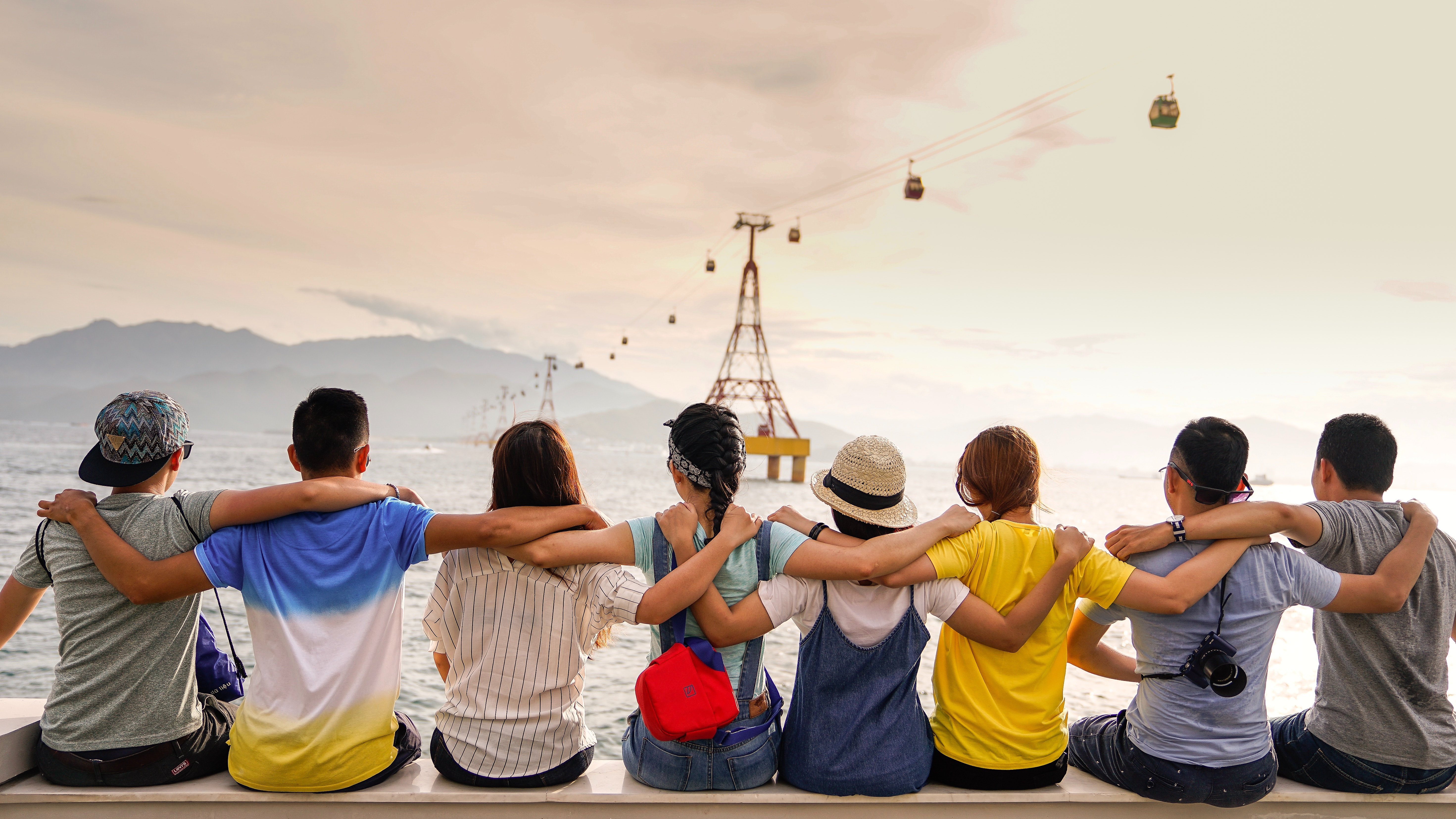 CONTENTSWhat is membership?God’s people are called to be active members of Christ’s churchFor just as each of us has one body with many members, and these members do not all have the same function, so in Christ we, though many, form one body, and each member belongs to all the others. (Romans 12:4-5 NIV)We are brought together through faith in Christ, as members of his body – the church. We belong together, and indeed we belong to one another. As we think about what it might mean to be a church family, we can look to the example of the early church in Jerusalem:They devoted themselves to the apostles’ teaching and to fellowship, to the breaking of bread and to prayer. Everyone was filled with awe at the many wonders and signs performed by the apostles.  All the believers were together and had everything in common. They sold property and possessions to give to anyone who had need. Every day they continued to meet together in the temple courts. They broke bread in their homes and ate together with glad and sincere hearts, praising God and enjoying the favour of all the people. And the Lord added to their number daily those who were being saved. (Acts 2:42-47)Here we see a group of believers who shared a genuine fellowship together. They cared for one another, they met together, their homes were open to one another, and they were a community that was open and inviting to new people.At St Peter’s we are a church family that wants to welcome others into the body of Christ by helping them to know Jesus as their Lord and Saviour. We seek to love and care for each other, meeting together regularly to encourage one another to be loving, prayerful, disciple making people who have Jesus’ heart for all who are lost. Our Membership teams seek to see people become regular members of both a congregation and a Growth Group, which will lead them to serving their brothers and sisters in Christ.We can think about these ideas within Membership under three headings: 	Connect, Caring and Community1. Connect - Connecting newcomers into the life of churchPart of building Membership at our church involves welcoming in new people to our church. Just as God added to those being saved in the early church, he continues to add more people today. ‘Being on about Membership’ means having a heart to welcome people in to our church, welcoming them and connecting them so they can know they belong and are wanted here as part of our family. We do this in light of the vision of the Holy City that God has prepared for his people, gathered together in unity under Christ (Revelation 21).2. CaringMembership also means caring for each other. We are a community of believers who share our lives together, which includes both the joys and the challenges. Practical and relational caring is part of who we are, and our Caring arm of Membership seeks to make sure we do this well.3. CommunityThe importance of Membership does not end once people move past being ‘new’. We want our church to be made up of people who are passionate about meeting together, both on Sundays and across the week, to encourage each other to live for Jesus as we await his return (Hebrews 10:24-25). The Community arm of Membership seeks to create a warm and engaging environment around the formal Sunday services. We also want to foster and promote a culture of fellowship that continues beyond the formal meetings into the rest of the week, helping everyone who comes to church to know they are wanted and valued members.Membership WorkerRole descriptionThe primary role of the membership worker is to recruit, train, empower and support the 4 Connect Team Leaders, one from each congregation, ensuring that each of the 4 Connect Teams functions well.The aim of our connect strategy is to see people become become regular members of both a congregation and a Growth Group which will lead them to be serving their brothers and sisters in Christ. The focus of this ministry is on newcomers to all congregations.Role requirementsThe Membership Worker will be a mature Christian who is of proven Christian character and conviction and who is gifted in the area of welcoming and connecting. They will need to have had experience in welcoming and do our Team Building Training. They don’t necessarily have to have formal theological training.They will attend 3 of the St Peter’s congregations.They will need to wisely recruit, train, equip and empower others to be Connect Team Leaders.Key responsibilitiesTo pray for this ministryTo have a transfer/transform mentality (Evangelism and Christian growth)To recruit, train, equip and empower 4 Connect Team Leaders for each congregationTo provide ongoing training to the Connect TeamsTo run and/or have oversight over our ‘Belong’ courseEstablish good use of St Peter’s connect and establish people flows from newcomer to being in a Growth GroupTo meet regularly with the 4 Connect Team Leaders in a mentoring roleTo help the Connect Team Leaders to lead their teams and establish structures so that people are effectively taken from being a newcomer to being part of a Growth GroupTo meet regularly with the senior Pastor to report on the work and be supported in the roleTo step in and lead a Connect Team in the absence of a Connect Team LeaderCommitment required15-20 hours per week, paid role.Meet with Connect Team Leaders very 4 weeksProvide one training day per year, run ‘Belong course’Be part of staff meeting.CONNECT TEAMS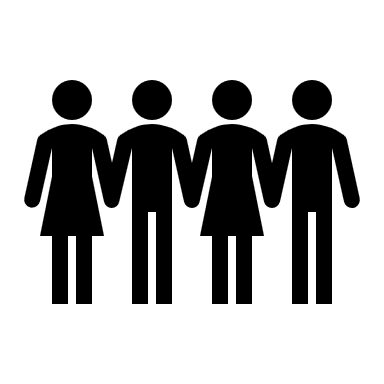 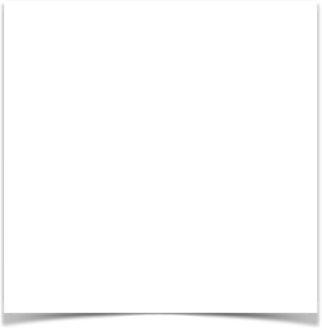 Connect Team StructureHow Connecting Works at St Peter’sThe aims of the Connect TeamWe want everyone who comes along to have a positive, warm and welcoming experience. We want people to be:Welcomed when they arriveIntroduced to someone at churchGiven a welcome pack (physical or electronic)Receive a follow up call in the week after they come alongBe given a name tagBe shown personal hospitality Be invited to a Newcomers Coffee and Dessert event (could we rename this ‘Connect: a Coffee and Dessert evening for anyone new (or newish) to St Peter’s’?)As members of the Connect team at our congregation it is our responsibility to make sure everyone who comes along is welcomed in each of these ways. To help us do this, everyone on the team is part of a ‘WhatsApp’ group, where we share information about people we have met with the Team Leader. This app is also a way for the Team Leader to delegate responsibility for follow up and check that each of the things listed above occur.Tips for Connect TeamDo not underestimate the value of smiling, having positive body language, the use of kind and affirming words, the power of listening, and even just remembering a person’s name.Practice asking open-ended, conversational questions, for example:What do you get up to throughout the week? (Rather than ‘What do you do for work?’)What’s brought you along to St Peter’s today? (Rather than ‘Why did you come today?’)Is church a regular thing for you? (Rather than ‘Are you a Christian/New here/Visiting?’)Our Connect part of Membership seeks to help newcomers along one of two pathways to becoming members of St Peter’s:Mission pathway – Christianity Explored and Discipleship Explored coursesMembership pathway – Belong courseConnect Team MemberRole DescriptionThis volunteer role is part of a team from each congregation who assist newcomers in their congregation to feel welcome and become connected with the body of Christ at St Peter’s.Role requirements The Connect Team Member will be a Christian who regularly attends their congregation and is prepared to be trained in the area of welcoming and connecting.  Key responsibilitiesConnect Team LeaderRole descriptionThe aim of this role is to form, encourage and coordinate a small team of volunteers from their congregation who are gifted in the area of welcoming and already doing it. The aim of the team is to assist newcomers at their congregation to feel welcome, find their feet and get into a pathway so that they may be connected and become members at St Peter’s.Role requirementsThe Connecting Team Leader will be a mature Christian who is of proven Christian character and conviction and who is gifted in the area of welcoming and connecting. They will need to have had experience in welcoming and do our Team Building Training.They will attend regularly their congregation.They will need to wisely recruit, organise and empower others on their Connecting Team.Key responsibilities:Recruit, with the help of the Membership Worker, a small team of people gifted for this role and already showing aptitude for this ministry.Encourage, mobilise and coordinate this team for this welcoming and connecting ministry in their congregation.Setup a ‘WhatsApp’ group for regular communication between team members. (The Membership Worker is to be in the ‘WhatsApp’ communication stream.)Seek to get contact details from newcomers and communicate this on St Peter’s Connect.Organise the team to meet to pray and discuss this ministry as needed. (Aim for once a term)Be on the look out for newcomers before and after every service.Liaise with Membership Worker to invite newcomer to attend the Newcomers Coffee and Dessert event.Give out a welcome pack.Introduce newcomers to others.Offer to get them a drink over supper.Seek to show hospitality outside of Church times, when needed etc.Communicate the names of newcomers on WhatsApp as soon as possible after serviceFollow-up or designate a person to follow-up during the week (SMS, phone call)Commitment required (Indicative only, to be hammered out with the candidate etc.)Unpaid, high level volunteerMeet with Membership Worker very 4 weeksMeet with team at least once a term and 20 mins before serviceCARE TEAMS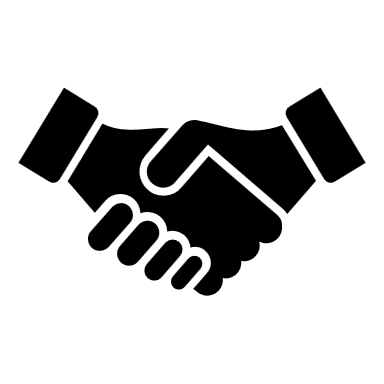 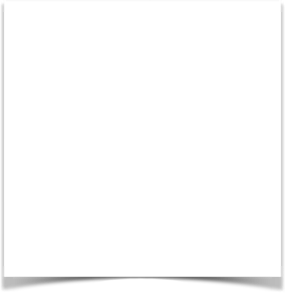 What is Pastoral Care?At St Peter’s we want to be a ‘loving, prayerful, disciple making community that has Jesus’ heart for all who are lost.’ As a result we want to care for people in Christian love.We define Pastoral Care as: “The intentional care that Christians offer in love to one another in times of suffering and need.”To understand the place of ‘Pastoral Care’ it is helpful to differentiate it from ‘Pastoral Ministry’ and ‘Pastoral Counselling’. ‘Pastoral Ministry’ has to do with the preaching and teaching of God’s word in prayer as we seek to see people transferred into Christ’s kingdom and grow in Christ’s likeness. As a result ‘Pastoral Care’ flows out of being like Christ. It springs from the love that Christians should have for one another as Christ has loved us. ‘Pastoral Care’ is also distinguishable from ‘Pastoral Counselling.’ ‘Pastoral Counselling’ in a Christian sense seeks to apply knowledge from the behavioural sciences and theology to people’s lives as they seek counselling in certain areas of their lives.St Peter’s Pastoral Care StrategyAt St Peter’s we believe that the primary ‘pastoral care’ environment is our Growth Groups. The members of each Growth Group ought to support each other intentionally in love in times of suffering and need. In this the leader of a Growth Group has the special responsibility to lead their group members to care for each other. The leader will also seek to identify and support individual members of their Growth Group who show a particular gifting in the area of ‘Pastoral Care’.However not all people at St Peter’s or connected to St Peter’s are in a Growth Group or can be in a Growth Group. Furthermore there may be times when Growth Group members are not able to adequately care for members of their group who find themselves suffering or in need. This is where the ‘Pastoral Care Worker’ comes in and where ‘Care Teams’ have their place.We want to establish a ‘Care Team’ in each congregation who is led by a trained ‘Care Team Leader’ who is under the oversight of the ‘Pastoral Care Worker.’How Pastoral Care Works at St Peter’sGG = Growth Group	     = Person part of Growth Group gifted and trained for Pastoral Care	      = Person not part of a Growth Group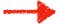         = Care given to person(s) not part of Growth Group        = Person part of a Growth Group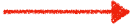 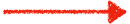 Care Team StructureThe aims of the Care TeamWe want everyone who belongs to St Peter’s and the Coledale front yard fellowship who is not part of a Growth Group already to be cared for in times of need or suffering. We want people to be:VisitedPrayed forGiven comfort from God’s wordGiven practical assistance in their time of need or sufferingEncouraged to be part of a Growth GroupAs members of the Care team in our congregation it is our responsibility to make sure everyone who is not part of a Growth Group is cared for in each of these ways. To help us do this, everyone on the team is part of a ‘WhatsApp’ group to communicate, when appropriate, needs for prayer. This app is also a way for the Team Leader to delegate responsibility for follow up and check that each of the things listed above occur.Tips for Care Team(Yet to be done…)Care Team MemberRole DescriptionThis volunteer role is part of a team from each congregation who care for members in their congregation who may be in need or in a time of suffering. It is for those members who are not yet part of a Growth Group.Role requirements The Care Team Member will be a Christian who regularly attends their congregation and is prepared to be trained in the area of Pastoral Care.  Key responsibilitiesPastoral Care WorkerRole descriptionThe primary role of the Pastoral Care Worker is to recruit, train, empower and support the 3 or 4 Care Team Leaders, one from each congregation, ensuring that each of the 4 Care Teams functions well.The aim of this is to show Christian love to the members of the congregations who are suffering or in particular need. The focus of this ministry is on those who are not yet part of a Growth Group or who may need more support than a Growth Group can provide.Role requirementsThe Pastoral Care Worker will be a mature Christian who is of proven Christian character and conviction and who is gifted in the area of showing compassion and kindness. They will need to have had experience in the area of Pastoral Care and been trained in the basics of Pastoral care. (Do our Team Building Training Course and Pastoral Care Course)They will attend at least one of the St Peter’s congregations. (They may lead or co-lead a Care Team at 8am)They will need to wisely recruit, train, equip and empower others to be Care Team Leaders.Key responsibilitiesTo pray for this ministryTo have a transfer/transform mentality (Evangelism and Christian growth)To recruit, train, equip and empower 3 or 4 Care Team Leaders for each congregationTo provide ongoing training to the Care TeamsEstablish a confidentiality protocol for Care LeadersTo meet regularly with the 3 or 4 Care Team Leaders in a mentoring roleTo seek to help the Care Team Leaders to lead their teams and establish structures so that people are effectively cared forTo meet regularly with the senior Pastor to report on the work and be supported in the roleTo step in and lead a Care Team in the absence of a Care Team LeaderEstablish a list of Bible passages and Christian books appropriate to read in different circumstancesBe informed about referral to Christian counsellors or if need be medical careVisit those in need when requiredCommitment required (Indicative only, to be hammered out with the candidate etc.)15-20 hours per week, paid role.Meet with Care Team Leaders very 3 weeksProvide one training day per yearBe part of staff meeting.Senior's Pastoral Care Team LeaderRole descriptionThe primary role of the Senior’s Pastoral Care Team Leader is to recruit, train, empower and support the Pastoral Care Team members in the 8am Pastoral Care Team.The aim of this ministry is to show Christian love to those who are suffering or in particular need who are part of the 8am congregation or connected to members of this congregation. The focus of this ministry is on those who are not yet part of a Growth Group or who may need more support than a Growth Group can provide.Role requirementsThe Senior’s Pastoral Care Team Leader will be a mature Christian who is of proven Christian character and conviction and who is gifted in the area of showing compassion and kindness. They will need to have had experience in the area of Pastoral Care and been trained in the basics of Pastoral care. (Do our Team Building Training Course and Pastoral Care Course)They will attend at least one of the St Peter’s congregations.They will need to wisely recruit, train, equip and empower others to be Care Team Leaders.Key responsibilitiesThe Senior’s Pastoral Care Team Leader will lead the St Peter’s Pastoral Care Team at 8am by:praying for this ministryhaving a transfer/transform mentality (Evangelism and Christian growth)caring for the team memberstraining the team membersencouraging the team membersOrganising the team meetingsRecruiting new membersIdentifying needs and finding ways to meet those needsInforming the St Peter’s Staff team members of particular concerns when appropriateEnsuring that Safe Ministry Practice is followedAssisting the St Peter’s Staff team to develop helpful structures to provide good pastoral careSubmitting to the leadership of St Peter’sMeeting with the Senior Minister once a monthHaving 6 monthly staff reviews with the Senior MinisterCommitment required6 hours per week, paid role.COMMUNITY TEAMS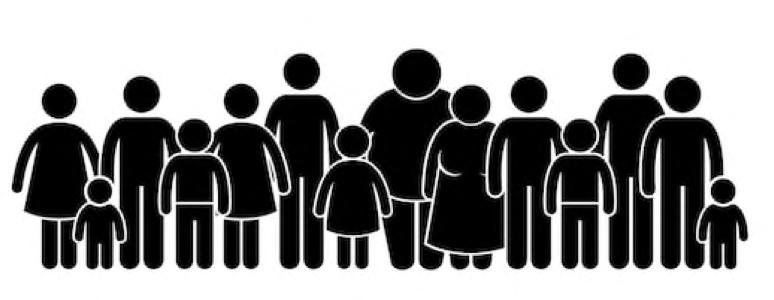 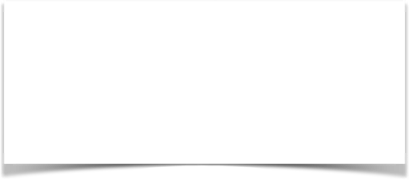 Building CommunityThe importance of Membership does not end once people move past being ‘new’. We want our church to be made up of people who are passionate about meeting together, both on Sundays and across the week, to encourage each other to live for Jesus as we await his return (Hebrews 10:24-25). The Community arm of Membership seeks to create a warm and engaging environment around the formal Sunday services. We also want to foster and promote a culture of fellowship that continues beyond the formal meetings into the rest of the week, helping everyone who comes to church to know they are wanted and valued members.(To be completed…)What is Membership?page 33 areas or membershipPage 4Membership WorkerPage 5Connect teamsPage 7Aims of Connect TeamPage 9Connect Team MemberPage 10Connect Team LeaderPage 11Care TeamsPage 14St Peter’s Pastoral Care StrategyPage 13How pastoral care works at St Peter’sPage 15Aims of Care TeamPage 16Care Team memberPage 17Pastoral Care WorkerPage 18Community TeamsPage 19Building communityPage 20Community TeamPage 21Community Team LeaderPage 22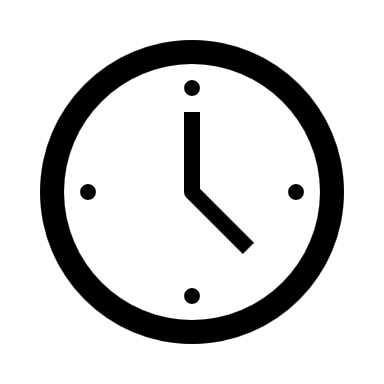 Each week, arrive 20 min prior to the service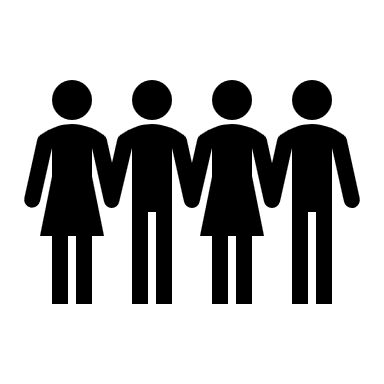 Pray with the Connect team when you arrive Look for and greet newcomers, working with the Usher/Welcomers to do this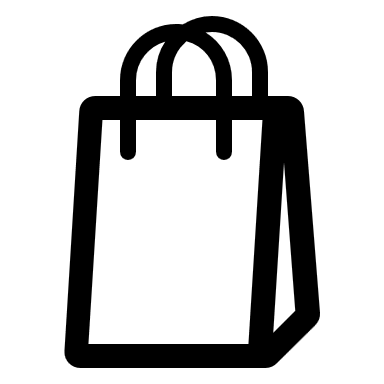 Help newcomers to get a Welcome Pack and find a seat if needed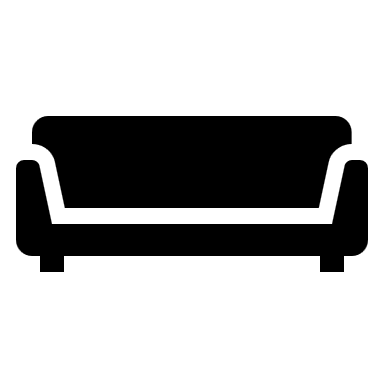 Maybe sit with them if they end up sitting on their own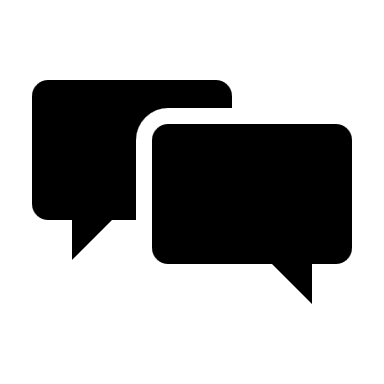 After the service, ensure newcomers are talked to in the first few minutes of the service ending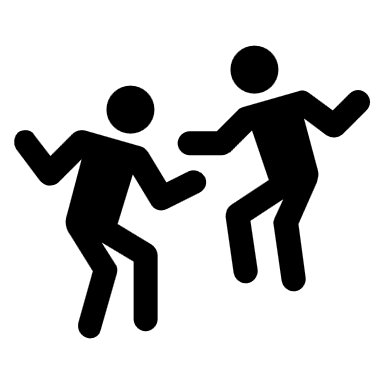 Help newcomers to meet some people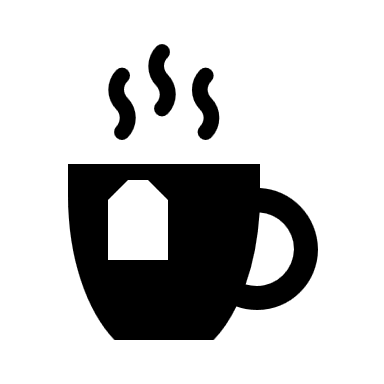 Help newcomers get to morning/afternoon tea/dinner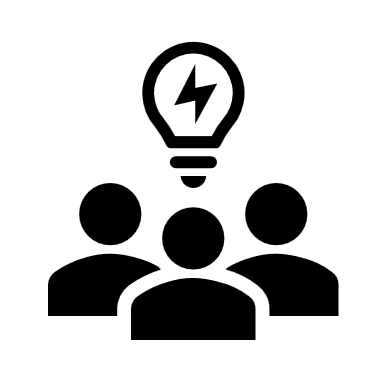 Offer to take newcomer’s details. Put names and details of newcomers on the Team WhatsApp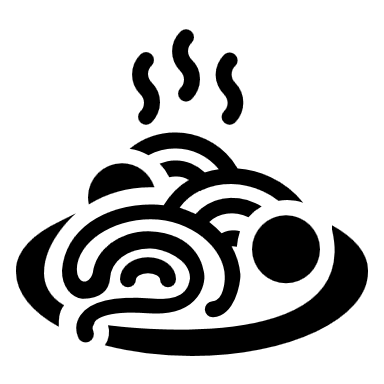 Seek to show hospitality outside of Church times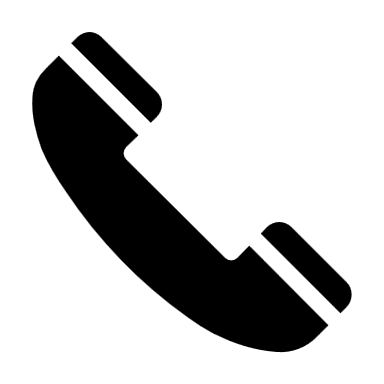 Contribute to follow up calls/contact during the week as directed by the Team Leader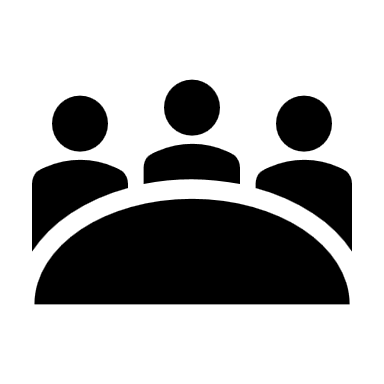 Attend Connect Team Meeting once per termMeet once a month to pray and plan this ministryVisit those in need when appropriate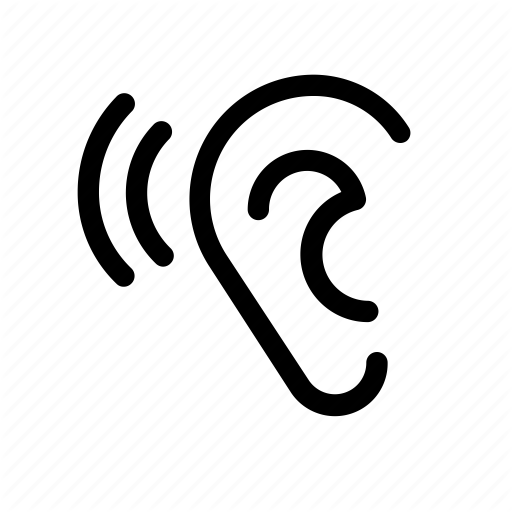 Listen carefully when visiting or calling.Offer appropriate practical assistanceTransport, home help, shopping assistance, etc.Contribute to follow up calls/contact during the week as directed by the Team LeaderCommunicate with the team needs for prayer while respecting the confidentially of those being cared for.Encourage the person, when appropriate, to join a Growth GroupProvide a meal/or meals when needed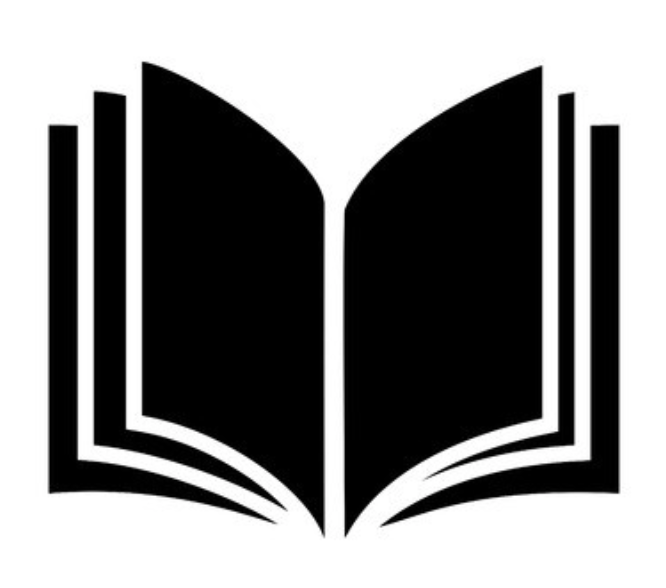 Provide appropriate reading material/podcasts/audio books